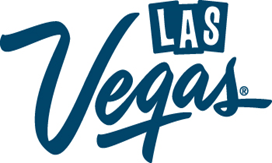 For Immediate ReleaseJune 30, 2015STARS ALIGN AS LAS VEGAS BRINGS VEGAS SEASON TO HOLLYWOOD WITH SUPERMODEL HANNAH DAVIS AND DJ BRODY JENNERLas Vegas Celebrates Last Stop on 2015 Vegas Season Tour by Bringing Sweet Treats and Enticing Beats to L.A. Click to Tweet: .@Vegas takes over #LA! @hanni_davis & @brodyjenner bring #VegasSeason Ice Dream Truck to #Hollywood: LINK TO RELEASE  LOS ANGELES – Las Vegas brought summertime bliss to Los Angeles today with a Vegas Season pop-up experience in the bustling hotspot of Hollywood and Highland. Angelenos were treated to alcohol-infused ice cream treats served from the larger-than-life Las Vegas gold-plated Ice Dream Truck. Supermodel Hannah Davis was on-site spreading Vegas Season cheer and delivering the sweet bites to the crowds. In addition, Brody Jenner set a lively soundtrack for the afternoon, spinning popular beats from the Vegas Season DJ booth with assistance from Hannah Davis.Vegas Season highlights Las Vegas’ trendsetting pool parties, world-class nightclubs, A-list entertainment, top-tier shopping and culinary experiences. Visitors to the destination can enjoy pool parties by lounging in luxurious cabanas and bungalows while celebrity DJs spin the most popular beats, or spend the day strolling through shopping meccas where fashionistas splurge at designer boutiques. Los Angeles marked the second stop on the celebrated Vegas Season tour for style icon Hannah Davis. In addition to Los Angeles, the 2015 Sports Illustrated Swimsuit Edition cover star brought the magic of Vegas Season to life in New York City on June 11. The world-renowned model is a frequent visitor to Las Vegas, making a splash by hosting top-tier events and making various appearances on and off the Strip. Davis’ passion for summer experiences in Las Vegas made her the perfect person to bring Vegas Season and the Ice Dream truck coast to coast.DJ and television personality Brody Jenner kept the party going all afternoon, alongside his music partner, Devin Lucien. The pair provided a pop-up set, complete with dance inducing beats comparable to those found in world-renowned Las Vegas nightclubs. Jenner has spun tracks at many Las Vegas hot spots throughout his DJ career, and recently signed a Vegas residency with TAO and TAO Beach at The Venetian Las Vegas.Los Angeles closed out the Vegas Season North American tour, during which the lively atmosphere of Las Vegas was brought to major cities including New York City, Chicago and Toronto. The Los Angeles tour stop delivered the entertainment capital of the world to the star-lined streets of Hollywood and Highland. Making the season even sweeter, the 12 weeks of email sweepstakes began on June 17 giving those that enter a chance to live large in Las Vegas. One lucky winner is drawn each week for a variety of packages offered by iconic properties on and off the Strip, including ARIA Resort & Casino, Four Queens Resort and Casino, Hard Rock Hotel & Casino, JW Marriott Resort & Spa, Luxor Las Vegas, Mandarin Oriental Las Vegas, Palms Casino Resort, Planet Hollywood Resort & Casino, SLS Las Vegas Hotel & Casino, Treasure Island, The Venetian Las Vegas, Wynn Las Vegas and others. For additional details or to enter the sweepstakes, visit www.lasvegas.com/vegasseason. ###ABOUT THE LVCVAThe Las Vegas Convention and Visitors Authority (LVCVA) is charged with marketing Southern Nevada as a tourism and convention destination worldwide, and also with operating the Las Vegas Convention Center and Cashman Center. With 150,000 hotel rooms in Las Vegas alone and nearly 11 million square feet of meeting and exhibit space citywide, the LVCVA's mission centers on attracting ever increasing numbers of leisure and business visitors to the area. For more information, go to www.lvcva.com or www.lasvegas.com.Join Las Vegas’ social media community @Vegas (Twitter and Instagram) or Visit Las Vegas (Facebook). Press Contact:Merideth Hagerty, R&R PartnersT: 702.318.4335Merideth.hagerty@rrpartners.com 